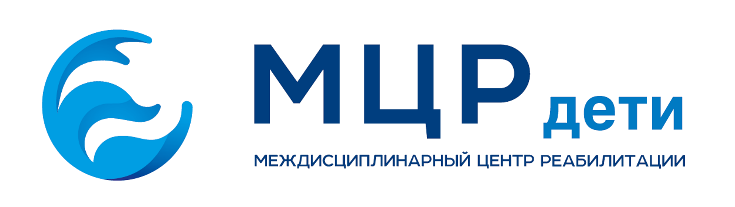 КОНФЕРЕНЦИЯПерспективы развития детской реабилитации в России9 декабря 2016 г.Место проведения: Конгресс - центр ЦМТ: г. Москва, Краснопресненская набережная, д.12. (подъезд 7, 2 этаж), зал «Дон»ОРГАНИЗАТОР И МОДЕРАТОР МЕРОПРИЯТИЯАлександра Славянская, президент фонда «Счастливый мир»Контакт для связи: 8 (906) 096-83-49, info@mcr-clinic.ru – Дарья Абрамова, менеджер по работе с клиентами.ДОКЛАДЧИКИДОКЛАДЧИКИЮлий ТРЕГЕР, MD, PhD, MHAПрезидент Общества реабилитологов Израиля, Директор Реабилитации Медицинского Центра «Soroka»,  Израиль, Медицинский Директор МЦРЛена ЛУЦКИ, MD, MHAГлавный реабилитолог Южного Департамента Больничной Кассы Клалит, член Комиссии амбулаторной реабилитации общества реабилитологов ИзраиляРодион ФУ, к.м.н.Зав. отделением нейрохирургии Научно-практического центра специализированной медицинской помощи детям им. В.Ф. Войно-Ясенецкого, МоскваМаргарита БЕЛОГУРОВА, проф., д.м.н.Зав. кафедрой онкологии Санкт-Петербургского государственного медицинского университета,Зав. отделением детской онкологии ГКБ №31, Санкт-ПетербургКирилл СКОРОБОГАТЫХ, к.м.н.Главный врач «МЦР-Дети», врач-невролог, альголог, цефалголог, МоскваВладимир БЕРХИН,Президент благотворительного фонда «Предание» ПРОГРАММАПРОГРАММА09:30 – 10:00Сбор и регистрация гостей10:00 – 10:05Вступительное слово. Различие взглядов на детскую реабилитацию в Израиле и в России: несколько слов о наболевшем. Юлий Трегер10:05 – 10:30Философия медицинской реабилитации. Реабилитация как неотъемлемая составляющая медицинской помощи.Юлий Трегер10:30 – 10:50Реабилитация в онкологии: взгляд детского онколога.Маргарита Белогурова10:50 – 11:20Дискуссия. Лечение и реабилитация: как построена взаимосвязь.11:20 – 11:40КОФЕ-БРЕЙК11:40 – 12:00Организация и финансирование современной детской реабилитации. Израильский опыт.Лена Луцки12:00 – 12:20Необходимость реабилитации после нейрохирургических операций.Родион Фу12:20 – 12:40Ситуация в детской реабилитации в России. Роль благотворительных фондов.Владимир Берхин12:40 – 13:10Дискуссия. Стандарты взаимодействия в реабилитации: фонды – родители – врачи. Кто должен выступать инициатором реабилитации?13:10 – 13:40Дискуссия. Стоимость реабилитации.13:40 – 15:00ОБЕД15:00 – 15:20Основные элементы реабилитации детей с ДЦП.Кирилл Скоробогатых15:20 – 15:50Реабилитационный потенциал и реабилитационная программа в детской реабилитации: на что обращать внимание? Анализ конкретных случаев.Юлий Трегер, Лена Луцки15:50 – 16:20Дискуссия. Объективная оценка качества и результатов в детской реабилитации.16:20 – 16:30Заключительное слово.Александра Славянская16:30ФУРШЕТ